СВЕДЕНИЯпо социальному обслуживанию в КЦСОН (МФЦ, МФЦСПН)  Государственное казенное учреждение социального обслуживания населения Астраханской области «Комплексный центр социального обслуживания населения Лиманский район, Астраханская областьпо состоянию на «01»октября 2019г. Отделение социального обслуживания на домуСпециализированное отделение социально-медицинского обслуживания на домуОтделение временного, постоянного проживания граждан пожилого возраста и инвалидовОтделение культурно-досуговой деятельности граждан пожилого возраста и инвалидовОтделение для детей с круглосуточным пребываниемОтделение по работе с семьей и детьмиПрочие отделения социального обслуживания Выезды мобильных бригад за отчетный периодИнтеграционный консультантОтделение культурно-досуговой деятельности граждан пожилого возраста и инвалидов (Школы третьего возраста)Социальный туризмИные (разовые) формы обслуживания граждан (благотворительные мероприятия, обеды, встречи и пр.)Категории обслуженных граждан пожилого возраста и инвалидов за отчетный периодПримечание: Обслуживаемый гражданин может учитываться только в одной из указанных категорий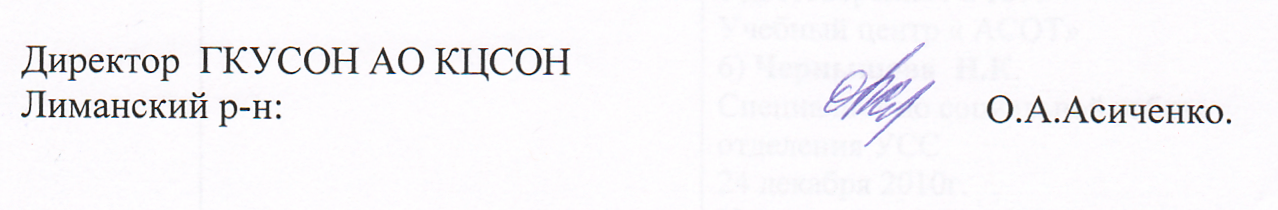 Кол-во отде-ле-нийКол-во шт. ед. социальных работников Кол-во шт. ед. социальных работников Кол-во обслуженных за отчетный периодКол-во обслуженных за отчетный периодКол-во обслуженных за отчетный периодКол-во обслуженных за отчетный периодКол-вообслуживаемых на отчетную датуКол-вообслуживаемых на отчетную датуКол-вообслуживаемых на отчетную датуКол-вообслуживаемых на отчетную датуКол-вообслуживаемых на отчетную датуКол-вообслуживаемых на отчетную датуОчеред-ность на отчетную дату Собрано средств за оказание услугза отчетный период (тыс.руб.)Кол-во отде-ле-нийпо штатуфакти-чески занятых на отчетную датуВсего в том числе: в том числе: в том числе: Всегов том числе:в том числе:в том числе:в том числе:в том числе:Очеред-ность на отчетную дату Собрано средств за оказание услугза отчетный период (тыс.руб.)Кол-во отде-ле-нийпо штатуфакти-чески занятых на отчетную датуВсего соц.услугидоп. услугисиделкамиВсегогород-ская мест-ностьсель-ская мест-ностьсоц.услугидоп. услугисиделкамиОчеред-ность на отчетную дату Собрано средств за оказание услугза отчетный период (тыс.руб.)2всего-42всего-41444б/пл.-част.-полн.--162-282---367 44323б/пл.-част.-полн.-127-240------311,1642из них сиделки-из них сиделки-444б/пл.-част.-полн.--162-282---367 44323б/пл.-част.-полн.-127-240------311,164Кол-во отде-ле-нийКол-во шт. ед. работников Кол-во шт. ед. работников Кол-во обслуженных за отчетный периодКол-во обслуженных за отчетный периодКол-во обслуженных за отчетный периодКол-во обслуженных за отчетный периодКол-вообслуживаемых на отчетную датуКол-вообслуживаемых на отчетную датуКол-вообслуживаемых на отчетную датуКол-вообслуживаемых на отчетную датуКол-вообслуживаемых на отчетную датуКол-вообслуживаемых на отчетную датуОчеред-ность на отчетную дату Собрано средств за оказание услугза отчетный период (тыс.руб.)Кол-во отде-ле-нийпо штатуфакти-чески занятых на отчетную датуВсего в том числе: в том числе: в том числе: Всегов том числе:в том числе:в том числе:в том числе:в том числе:Очеред-ность на отчетную дату Собрано средств за оказание услугза отчетный период (тыс.руб.)Кол-во отде-ле-нийпо штатуфакти-чески занятых на отчетную датуВсего соц.услугидоп. услугисиделкамиВсегогород-ская мест-ностьсель-ская мест-ностьсоц.услугидоп. услугисиделкамиОчеред-ность на отчетную дату Собрано средств за оказание услугза отчетный период (тыс.руб.)мед.-соц.-мед.-соц.-б/пл.-част.-полн.-б/пл.-част.-полн.-2028,46из них сиделки-из них сиделки-б/пл.-част.-полн.-б/пл.-част.-полн.-2028,46№Местонахождение (адрес)Кол-во местКол-во обслу-женных за отчетный периодКол-во проживаю-щих на отчетную датуОчеред-ностьРазмер платы за оказание соц. услуг(%)Собрано средств за оказание соц. услугза отчетный период (тыс.руб.)№Местонахождение (адрес)Кол-во местКол-во обслу-женных за отчетный периодКол-во проживаю-щих на отчетную датуОчеред-ностьРазмер платы за оказание соц. услуг(%)Собрано средств за оказание соц. услугза отчетный период (тыс.руб.)1Астраханская область, Лиманский район, п.Лиман, ул. Кирова,19202317-75%407,422Астраханская область, Лиманский район, с.Зензели,   ул. Советская,26 б 453930-75%627,41ИТОГО656247-1034,83№Местонахождение (адрес)Кол-во обслуженных за отчетный периодКол-во обслуживаемых на отчетную датуОчередность1Астраханская область, Лиманский район, п.Лиман, ул. Комсомольская,6545450ИТОГО45450Местонахождение (адрес)Кол-во местКол-во обслуженных за отчетный периодКол-во проживающих на отчетную датуОчередность№Местонахождение (адрес)Кол-во обслуженных за отчетный периодКол-во обслуженных за отчетный периодКол-во обслуженных за отчетный периодКол-во обслуживаемых на отчетную датуКол-во обслуживаемых на отчетную датуКол-во обслуживаемых на отчетную дату№Местонахождение (адрес)Дети:Дети:Взрослые:Дети:Дети:Взрослые:№Местонахождение (адрес)Всего:в т.ч. дети-инвалиды:Взрослые:Всего:в т.ч. дети-инвалиды:Взрослые:1Отделение по работе с семьей и детьми17201418-7…ИТОГО17201418-7№НаименованиеотделенияМестонахождение (адрес)Кол-во обслуженных за отчетный периодКол-во обслуживаемых на отчетную датуОчередностьСобрано средств за обслуживаниеза отчетный период    (если взимается плата) (тыс.руб.)1Социальные парикмахерскиеп.Лиман, ул.Кирова,19530-6,815№Дата выездаНаселенный пунктНаселенный пунктПривлеченные специалистыКол-во граждан, которым оказана помощьВиды оказанной помощи, рассмотренные вопросы (вкратце)110.01.2019С.БудариноС.БудариноСпециалисты отдела опеки и попечительства, психолог,  сотрудники МЧС, инспектор ПДН, инспектор КДН, священнослужитель, сотрудник ЦЗН.16Социально-психологический патронаж, контроль соблюдения мер противопожарной безопасности, профилактика правонарушений.215.01.2019С. МихайловкаС. МихайловкаСпециалисты отдела опеки и попечительства, психолог,  сотрудники МЧС, инспектор ПДН, инспектор КДН, священнослужитель, сотрудник ЦЗН.35Социально-психологический патронаж, контроль соблюдения мер противопожарной безопасности, профилактика правонарушений.324.01.2019С. Бирючья КосаС. Бирючья КосаСпециалисты отдела опеки и попечительства, психолог,  сотрудники МЧС, инспектор ПДН, инспектор КДН, священнослужитель, сотрудник ЦЗН.14Социально-психологический патронаж, контроль соблюдения мер противопожарной безопасности, профилактика правонарушений.429.01.2019П. ЛиманП. ЛиманСпециалисты отдела опеки и попечительства, психолог,  сотрудники МЧС, инспектор ПДН, инспектор КДН, священнослужитель, сотрудник ЦЗН.49Социально-психологический патронаж, контроль соблюдения мер противопожарной безопасности, профилактика правонарушений.505.02.2019С. Оля, с. ЛесноеС. Оля, с. ЛесноеСпециалисты отдела опеки и попечительства, психолог,  сотрудники МЧС, инспектор ПДН, инспектор КДН, священнослужитель, сотрудник ЦЗН.46Социально-психологический патронаж, контроль соблюдения мер противопожарной безопасности, профилактика правонарушений.612.02.2019С.КамышовоС.КамышовоСпециалисты отдела опеки и попечительства, психолог,  сотрудники МЧС, инспектор ПДН, инспектор КДН, священнослужитель, сотрудник ЦЗН.22Социально-психологический патронаж, контроль соблюдения мер противопожарной безопасности, профилактика правонарушений.719.02.2019С. Проточное, с. КряжевоеС. Проточное, с. КряжевоеСпециалисты отдела опеки и попечительства, психолог,  сотрудники МЧС, инспектор ПДН, инспектор КДН, священнослужитель, сотрудник ЦЗН.23Социально-психологический патронаж, контроль соблюдения мер противопожарной безопасности, профилактика правонарушений.826.02.2019С. ПромысловкаС. ПромысловкаСпециалисты отдела опеки и попечительства, психолог,  сотрудники МЧС, инспектор ПДН, инспектор КДН, священнослужитель, сотрудник ЦЗН.17Социально-психологический патронаж, контроль соблюдения мер противопожарной безопасности, профилактика правонарушений.906.03.2019С. КараванноеС. КараванноеСпециалисты отдела опеки и попечительства, психолог,  сотрудники МЧС, инспектор ПДН, инспектор КДН, священнослужитель, сотрудник ЦЗН.27Социально-психологический патронаж, контроль соблюдения мер противопожарной безопасности, профилактика правонарушений.1007.03.2019С. БудариноС. БудариноСпециалисты отдела опеки и попечительства, психолог,  сотрудники МЧС, инспектор ПДН, инспектор КДН, священнослужитель, сотрудник ЦЗН.18Социально-психологический патронаж, контроль соблюдения мер противопожарной безопасности, профилактика правонарушений.1112.03.2019С. ЯндыкиС. ЯндыкиСпециалисты отдела опеки и попечительства, психолог,  сотрудники МЧС, инспектор ПДН, инспектор КДН, священнослужитель, сотрудник ЦЗН.22Социально-психологический патронаж, контроль соблюдения мер противопожарной безопасности, профилактика правонарушений.1219.03.2019С. Заречное,с. НовогеоргиевскС. Заречное,с. НовогеоргиевскСпециалисты отдела опеки и попечительства, психолог,  сотрудники МЧС, инспектор ПДН, инспектор КДН, священнослужитель, сотрудник ЦЗН.29Социально-психологический патронаж, контроль соблюдения мер противопожарной безопасности, профилактика правонарушений.1326.03.2019С. ЗензелиС. ЗензелиСпециалисты отдела опеки и попечительства, психолог,  сотрудники МЧС, инспектор ПДН, инспектор КДН, священнослужитель, сотрудник ЦЗН.45Социально-психологический патронаж, контроль соблюдения мер противопожарной безопасности, профилактика правонарушений.1402.04.2019С.БасыС.БасыСпециалисты отдела опеки и попечительства, психолог,  сотрудники МЧС, инспектор ПДН, инспектор КДН, священнослужитель, сотрудник ЦЗН.26Социально-психологический патронаж, контроль соблюдения мер противопожарной безопасности, профилактика правонарушений.1502.04.2019С. МихайловкаС. МихайловкаСпециалисты отдела опеки и попечительства, психолог,  сотрудники МЧС, инспектор ПДН, инспектор КДН, священнослужитель, сотрудник ЦЗН.6Социально-психологический патронаж, контроль соблюдения мер противопожарной безопасности, профилактика правонарушений.1610.04.2019С. Бирючья КосаС. Бирючья КосаСпециалисты отдела опеки и попечительства, психолог,  сотрудники МЧС, инспектор ПДН, инспектор КДН, священнослужитель, сотрудник ЦЗН.13Социально-психологический патронаж, контроль соблюдения мер противопожарной безопасности, профилактика правонарушений.1716.04.2019П. Лиман, с. ПесчаноеП. Лиман, с. ПесчаноеСпециалисты отдела опеки и попечительства, психолог,  сотрудники МЧС, инспектор ПДН, инспектор КДН, священнослужитель, сотрудник ЦЗН.26Социально-психологический патронаж, контроль соблюдения мер противопожарной безопасности, профилактика правонарушений.1823.04.2019С. МихайловкаС. МихайловкаСпециалисты отдела опеки и попечительства, психолог,  сотрудники МЧС, инспектор ПДН, инспектор КДН, священнослужитель, сотрудник ЦЗН.22Социально-психологический патронаж, контроль соблюдения мер противопожарной безопасности, профилактика правонарушений.1924.04.2019С. КараванноеС. КараванноеСпециалисты отдела опеки и попечительства, психолог,  сотрудники МЧС, инспектор ПДН, инспектор КДН, священнослужитель, сотрудник ЦЗН.30Социально-психологический патронаж, контроль соблюдения мер противопожарной безопасности, профилактика правонарушений.2008.05.2019 С. Бударино С. БудариноСпециалисты отдела опеки и попечительства, психолог,  сотрудники МЧС, инспектор ПДН, инспектор КДН, священнослужитель, сотрудник ЦЗН.22Социально-психологический патронаж, контроль соблюдения мер противопожарной безопасности, профилактика правонарушений.2114.05.2019С. Оля, с. ЛесноеС. Оля, с. ЛесноеСпециалисты отдела опеки и попечительства, психолог,  сотрудники МЧС, инспектор ПДН, инспектор КДН, священнослужитель, сотрудник ЦЗН.49Социально-психологический патронаж, контроль соблюдения мер противопожарной безопасности, профилактика правонарушений.2221.05.2019С. Камышово,              с. Проточное,              с. ЗаречноеС. Камышово,              с. Проточное,              с. ЗаречноеСпециалисты отдела опеки и попечительства, психолог,  сотрудники МЧС, инспектор ПДН, инспектор КДН, священнослужитель, сотрудник ЦЗН.44Социально-психологический патронаж, контроль соблюдения мер противопожарной безопасности, профилактика правонарушений.2328.05.2019С. КряжевоеС. КряжевоеСпециалисты отдела опеки и попечительства, психолог,  сотрудники МЧС, инспектор ПДН, инспектор КДН, священнослужитель, сотрудник ЦЗН.13Социально-психологический патронаж, контроль соблюдения мер противопожарной безопасности, профилактика правонарушений.2404.06.2019П. Лиман, с. ПесчаноеП. Лиман, с. ПесчаноеСпециалисты отдела опеки и попечительства, психолог,  сотрудники МЧС, инспектор ПДН, инспектор КДН, священнослужитель, сотрудник ЦЗН.12Социально-психологический патронаж, контроль соблюдения мер противопожарной безопасности, профилактика правонарушений.2511.06.2019С. Яндыки,                с. ПромысловкаС. Яндыки,                с. ПромысловкаСпециалисты отдела опеки и попечительства, психолог,  сотрудники МЧС, инспектор ПДН, инспектор КДН, священнослужитель, сотрудник ЦЗН.36Социально-психологический патронаж, контроль соблюдения мер противопожарной безопасности, профилактика правонарушений.2618.06.2019С. ЗензелиС. ЗензелиСпециалисты отдела опеки и попечительства, психолог,  сотрудники МЧС, инспектор ПДН, инспектор КДН, священнослужитель, сотрудник ЦЗН.39Социально-психологический патронаж, контроль соблюдения мер противопожарной безопасности, профилактика правонарушений.2725.06.2019С. КараванноеС. КараванноеСпециалисты отдела опеки и попечительства, психолог,  сотрудники МЧС, инспектор ПДН, инспектор КДН, священнослужитель, сотрудник ЦЗН.35Социально-психологический патронаж, контроль соблюдения мер противопожарной безопасности, профилактика правонарушений.2802.07.2019С. Заречное, с. НовогеоргиевскС. Заречное, с. НовогеоргиевскСпециалисты отдела опеки и попечительства, психолог,  сотрудники МЧС, инспектор ПДН, инспектор КДН, священнослужитель, сотрудник ЦЗН.26Социально-психологический патронаж, контроль соблюдения мер противопожарной безопасности, профилактика правонарушений.2909.07.2019С. МихайловкаС. МихайловкаСпециалисты отдела опеки и попечительства, психолог,  сотрудники МЧС, инспектор ПДН, инспектор КДН, священнослужитель, сотрудник ЦЗН.18Социально-психологический патронаж, контроль соблюдения мер противопожарной безопасности, профилактика правонарушений.3016.07.2019С. Бирючья КосаС. Бирючья КосаСпециалисты отдела опеки и попечительства, психолог,  сотрудники МЧС, инспектор ПДН, инспектор КДН, священнослужитель, сотрудник ЦЗН.17Социально-психологический патронаж, контроль соблюдения мер противопожарной безопасности, профилактика правонарушений.3124.07.2019С. БасыС. БасыСпециалисты отдела опеки и попечительства, психолог,  сотрудники МЧС, инспектор ПДН, инспектор КДН, священнослужитель, сотрудник ЦЗН.18Социально-психологический патронаж, контроль соблюдения мер противопожарной безопасности, профилактика правонарушений.3230.07.2019С. Оля, с. ЛесноеС. Оля, с. ЛесноеСпециалисты отдела опеки и попечительства, психолог,  сотрудники МЧС, инспектор ПДН, инспектор КДН, священнослужитель, сотрудник ЦЗН.23Социально-психологический патронаж, контроль соблюдения мер противопожарной безопасности, профилактика правонарушений.3306.08.2019п. Лиман, с. Песчаноеп. Лиман, с. ПесчаноеСпециалисты отдела опеки и попечительства, психолог,  сотрудники МЧС, инспектор ПДН, инспектор КДН, священнослужитель, сотрудник ЦЗН.23Социально-психологический патронаж, контроль соблюдения мер противопожарной безопасности, профилактика правонарушений.3413.08.2019С. КамышовоС. КамышовоСпециалисты отдела опеки и попечительства, психолог,  сотрудники МЧС, инспектор ПДН, инспектор КДН, священнослужитель, сотрудник ЦЗН.24Социально-психологический патронаж, контроль соблюдения мер противопожарной безопасности, профилактика правонарушений3520.08.2019С. Проточное, с КряжевоеС. Проточное, с КряжевоеСпециалисты отдела опеки и попечительства, психолог,  сотрудники МЧС, инспектор ПДН, инспектор КДН, священнослужитель, сотрудник ЦЗН.28Социально-психологический патронаж, контроль соблюдения мер противопожарной безопасности, профилактика правонарушений3628.08.2019С. БудариноС. БудариноСпециалисты отдела опеки и попечительства, психолог,  сотрудники МЧС, инспектор ПДН, инспектор КДН, священнослужитель, сотрудник ЦЗН.6Социально-психологический патронаж, контроль соблюдения мер противопожарной безопасности, профилактика правонарушений3704.09.2019С. КараванноеС. КараванноеСпециалисты отдела опеки и попечительства, психолог,  сотрудники МЧС, инспектор ПДН, инспектор КДН, священнослужитель, сотрудник ЦЗН.25Социально-психологический патронаж, контроль соблюдения мер противопожарной безопасности, профилактика правонарушений3810.09.2019С. Яндыки, с. ПромысловкаС. Яндыки, с. ПромысловкаСпециалисты отдела опеки и попечительства, психолог,  сотрудники МЧС, инспектор ПДН, инспектор КДН, священнослужитель, сотрудник ЦЗН.37Социально-психологический патронаж, контроль соблюдения мер противопожарной безопасности, профилактика правонарушений3917.09.2019С. ЗензелиС. ЗензелиСпециалисты отдела опеки и попечительства, психолог,  сотрудники МЧС, инспектор ПДН, инспектор КДН, священнослужитель, сотрудник ЦЗН.43Социально-психологический патронаж, контроль соблюдения мер противопожарной безопасности, профилактика правонарушений4024.09.2019С. Заречное, с. НовогеоргиевскС. Заречное, с. НовогеоргиевскСпециалисты отдела опеки и попечительства, психолог,  сотрудники МЧС, инспектор ПДН, инспектор КДН, священнослужитель, сотрудник ЦЗН.23Социально-психологический патронаж, контроль соблюдения мер противопожарной безопасности, профилактика правонарушенийКол-во обслуженных за отчетный периодКол-во обслуженных за отчетный периодКол-во обслуживаемых на отчетную датуКол-во обслуживаемых на отчетную датуКоличество оказанных разовых услуг Виды оказанной помощи, рассмотренные вопросы (вкратце)ПрочееДети:Взрослые:Дети:Взрослые:№Населенный пунктМесторасположение(ДК, библиотека и др.)Направление деятельностиКол-во участниковза отчетный периодКол-во участниковна отчетную дату 1п.Лиманп. Лиман Комсомольская,65Клуб «Здравушка»18182п.Лиманп. Лиман Комсомольская,65Клуб «Ветеран»19193п.Лиманп. Лиман Комсомольская,65Клуб «Бильярдист»Клуб «Белая ладья»88№Дата поездкиМесто (маршрут) поездкиКол-во участников107.05.2019Поездка в г. Астрахань на праздничный концерт, посв.  Дню Победы182№Наименование мероприятияДата проведенияКол-во обслуженных1Участие клуба «Ветеран» в отчётном концерте творческой интеллигенции(Подведение итогов за 2018год)18,01 2019г.172Чествование постояльцев со Старым Новым годом в отделении постоянного проживания граждан пожилого возраста и инвалидов п.21.01.2019г.153«А у нас именины» традиционный день именника26.01 2019г.224Мероприятие для участников клубов ко Дню защитника Отечества-21.02 2019г.205Участие в концерте, посвященному Вооружённым силам(ЦКиД)22.02.2019г.186Участие членов клуба «Здравушка в спартакиаде пожилых людей.22.02.2019г.177Мероприятие, посвященное женскому Дню 8 марта «Самые красивые» для участников клубов07.03.2019г.328Веселая Масленица ( участие в мероприятии, посвященное православному празднику10.03.2019г.129Традиционное поздравление с именинами мартовских членов клуба26.03.2019г.2210Субботник12.04.20192111Тематическая беседа ко Дню космонавтики12.04.20193212Субботник19.04.20191613Шахматный турнир среди пенсионеров в г. Астрахани17.04.2019214День рождения у нас (апрельские именинники019.04.20193215«Разговор приемных родителей с органами власти» – круглый стол с приемными родителями; тренинг с приемными детьми на территории Олинского с/с.09.04.20197916Тренинг для подростков, в рамках операции «Дети России»25.04.2019817Светлый праздник Пасхи( чаепитие в кругу)29.04.20192818Праздник Первомая(участие в праздничном концерте)01.05.20191719Участие в митинге и огоньке, посвященному 74 - летию ВОВ в праздничном огоньке06.05.20191520Поездка в г. Астрахань на праздничный концерт, посв.  Дню Победы07.05.20191821День Победы со слезами на глазах(Участие в праздничном концерте)09.05.20191722Именины у Нины14.05.20193823Акция «Георгиевская ленточка»08.05.20194024День Семьи – п. Лиман «Играем вместе»15.05.201910025«Вместе весело шагать» - с. Песчаное «Играем вместе»22.05.20191826Акция «Меняй никотин на витамин» ко дню отказа от курения31.05.20192827«Играем вместе» на день защиты детей п. Лиман01.06.201910028Участие в концерте, посвященному Дню России12.06.20191629«Вместе весело шагать», игровая программа в рамках проекта «Играем вместе» с. Вышка14.06.20192430Участие в траурном митинге и поминальном обеде22.06.20191831Тренинг к международному дню борьбы с наркоманией«Как сказать «Нет» и отстоять свое мнение»24.06.20191032Акция «Спорт вместо наркотиков» к международному дню борьбы с наркоманией и незаконным оборотом наркотиков25.06.201910033Июньские именные посиделки25.06.20193034Профилактическая акция «Мир в наших руках» в рамках международного дня борьбы с наркоманией (работа с военно-патриотическим отрядом «Юные астраханцы»)26.06.201916035Праздничная программа  посвященная празднованию Дню именникав Доме престарелых п. Лиман28.06.20191836Встреча за чашкой чая в память ушедших02.07.20193737Праздничное мероприятие в доме престарелых»Люди пожилые- сердцем молодые»08.08.20191638«Играем вместе» с. Яндыки08.08.20194039«Астраханское лето2019» МСОЦ «Здравушка»14.08.2019540Велопробег «Юные астраханцы»Хурул15.08.2019841Участие в концерте, посвященному Дню Государственного флага22.08.20191542Поездка в Астраханскую филармонию на гала -концерт «Души серебряные струны»22.08.2019543«Играем вместе» с. Воскресеновка22.08.20193644Акция «День Российского флага»22.08.20199045Рабочая встреча с родителями детей инвалидов22.08.20193046Поездка в г. Уфа на всероссийскую спартакиаду пенсионеров3022.08.2019347Тренинг детско-родительских отношений «Только вместе»29.08.2019848«День именинника у нас»30.08.20191849Туристический слет в с. Растопуловка Астраханской области03.09.2019650«Играем вместе» с. Рынок 03.09.20192051Акция «Белые шары» в День солидарности в борьбе с терроризмом03.09.20191452Участие в праздничной программе, посвященное Дню района05.09.20191753Участие в концерте на избирательных площадках08.09.2019654Праздники осени в школе третьего возраста31.09.201940Итого1574№НаименованиеотделенияИнва-лиды ВОвУчаст-ники ВОвВдовы погибших (умерших) УВОвТруже-ники тылаЖители блокад-ного Ленин-градаВете-раны трудаДети погиб-ших солдатЛица, пострад.от полит. репрессийИнвалиды от общего заболевания, инвалиды детстваМолодые инвалидыПрочие пенсио-нерыВСЕГО1Отделение социальной помощи на дому №1,№2-2414-17510217951344443ОВПП п.Лиман---2-2--4213234ОВПП с.Зензели-----4--1025396Отделение культурно-досуговой деятельности граждан пожилого возраста и инвалидов (Школы третьего возраста)--441457Социальные парикмахерские--122021538Выездные бригады-----------9Иные (разовые) формы обслуживания граждан24830421381702ИТОГО-4824-5411021115957413061306